ПРИЛОЖЕНИЕк решению Ставропольской городской Думыот 27 декабря 2016 г. № 50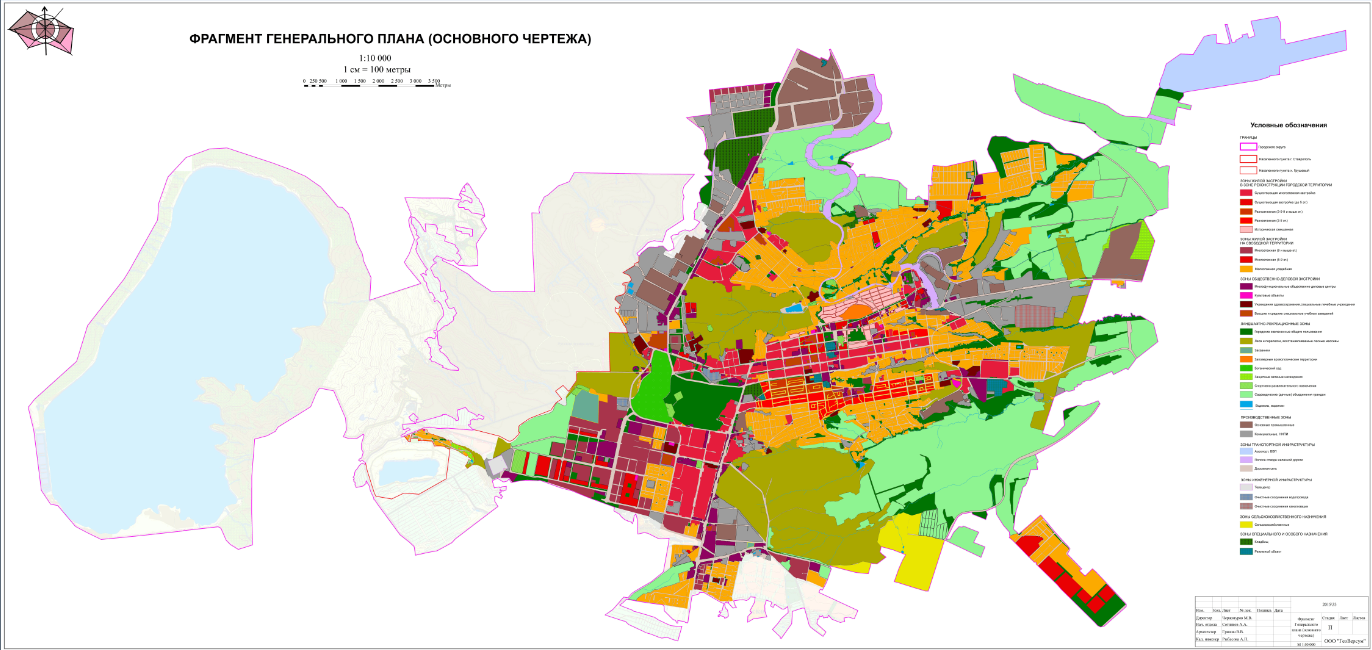 Управляющий делами Ставропольской городской Думы																						        Е.Н. АладинУТВЕРЖДЕНОрешениемСтавропольской городской Думыот 27 декабря 2016 г. № 50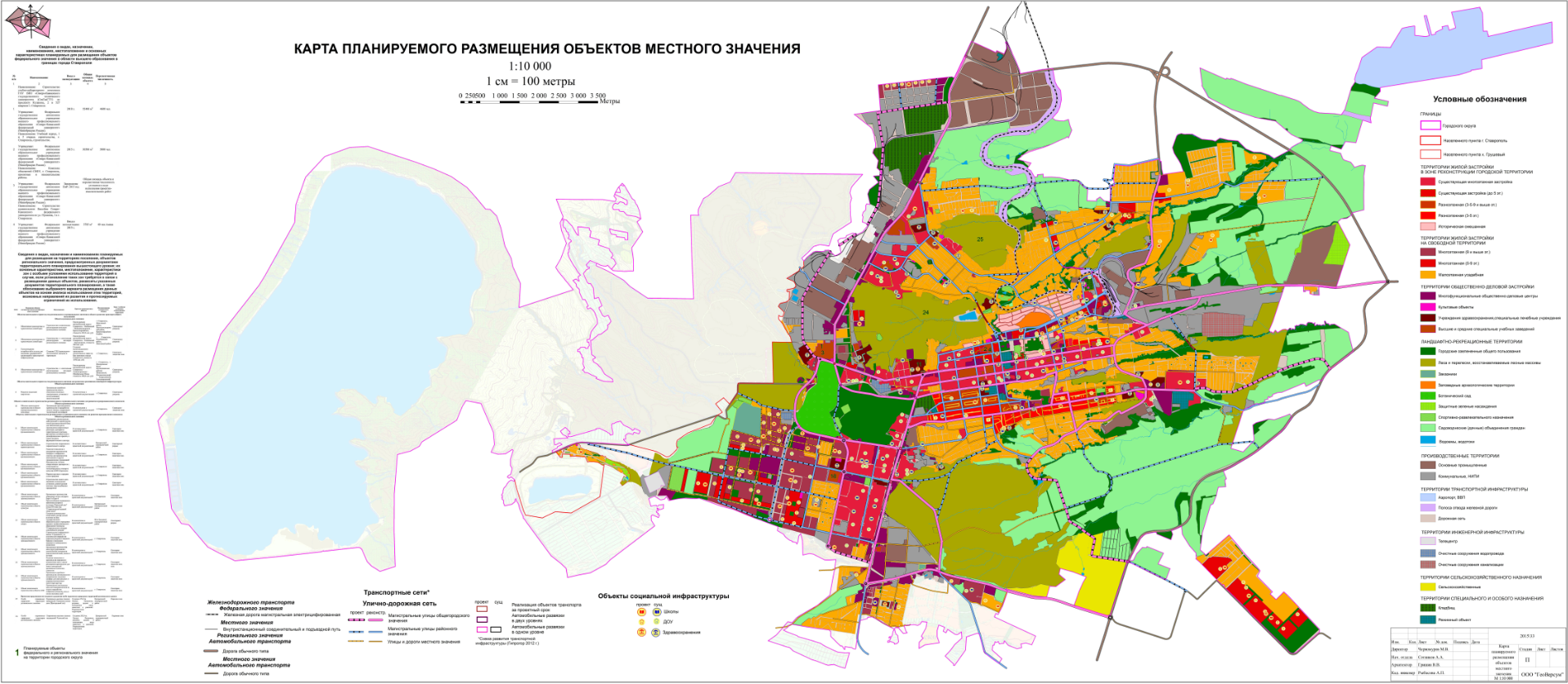 УТВЕРЖДЕНОрешением Ставропольской городской Думыот 27 декабря 2016 г. № 50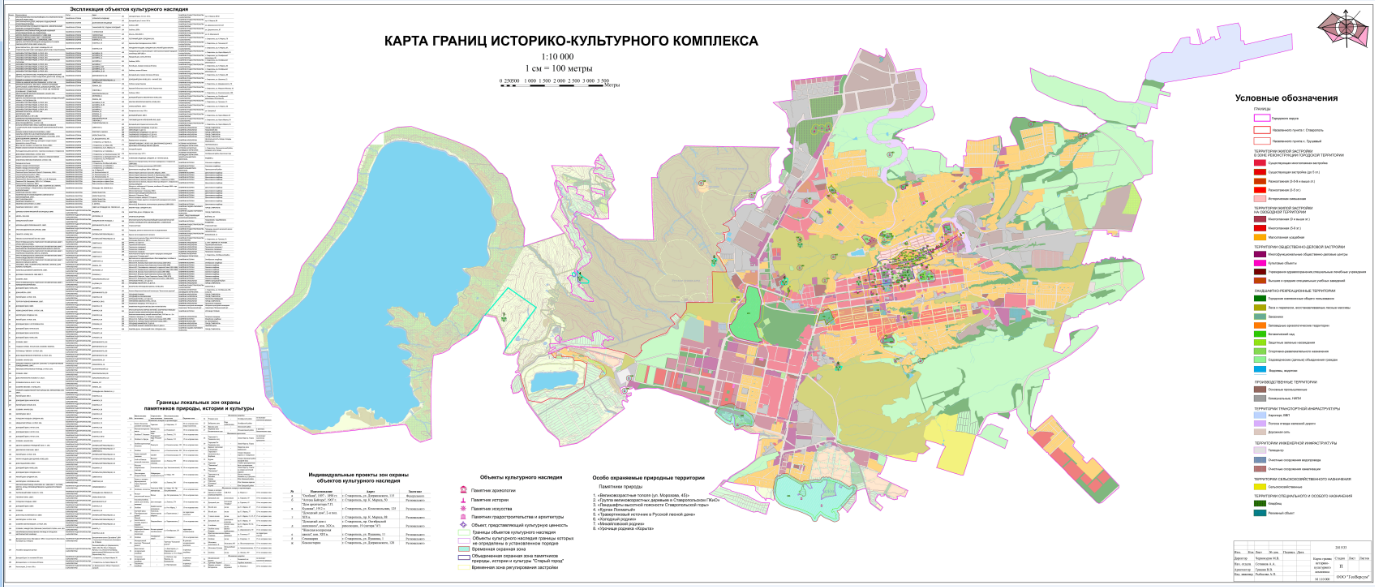 УТВЕРЖДЕНОрешением Ставропольской городской Думыот 27 декабря 2016 г. № 50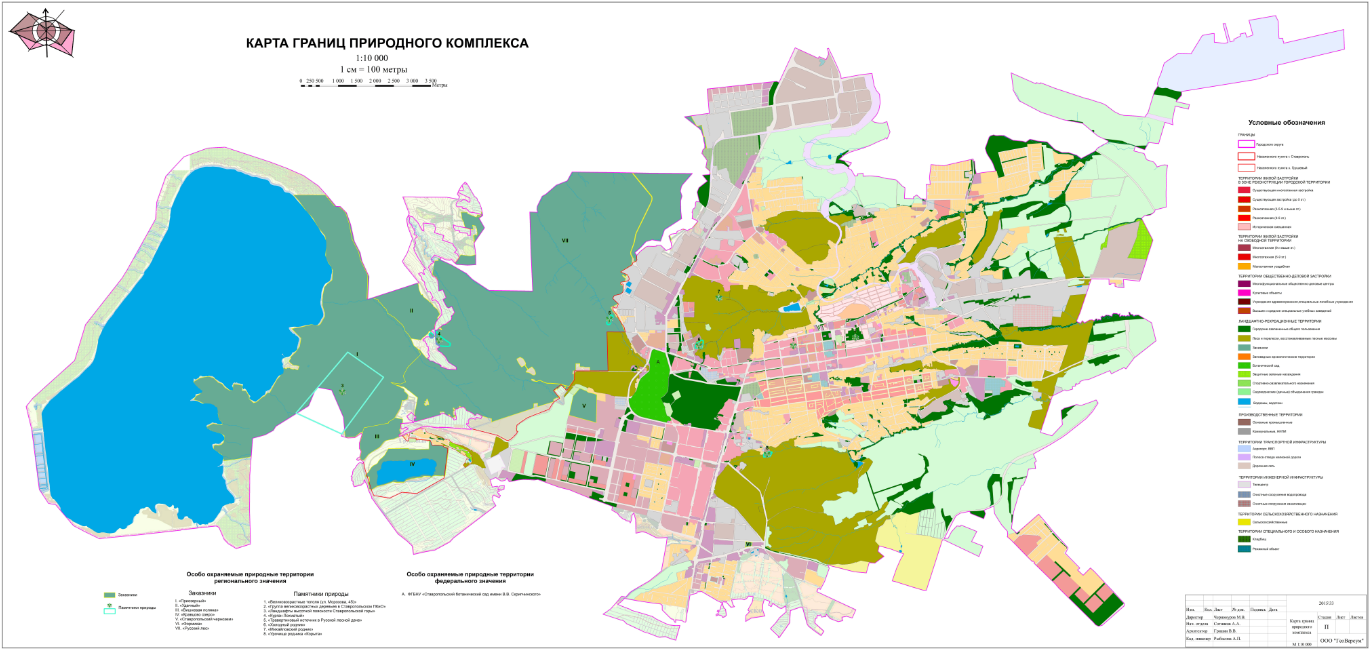 УТВЕРЖДЕНОрешением Ставропольской городской Думыот 27 декабря 2016 г. № 50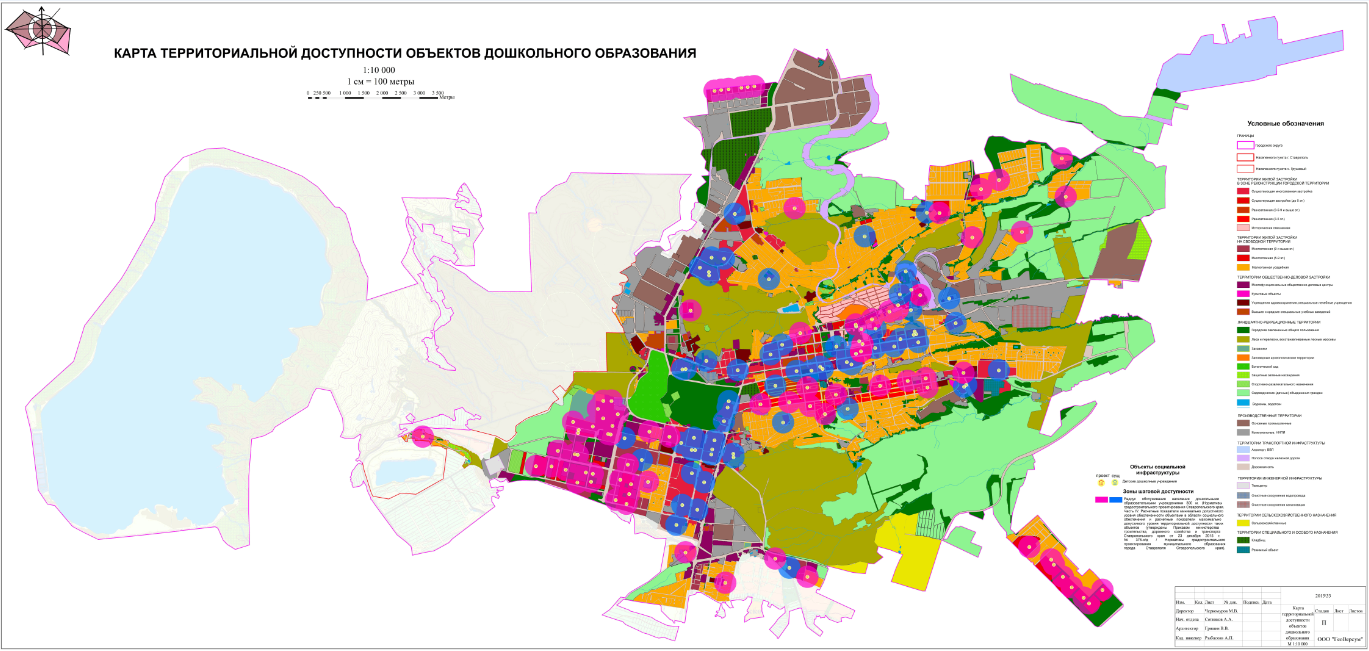 УТВЕРЖДЕНОрешением Ставропольской городской Думыот 27 декабря 2016 г. № 50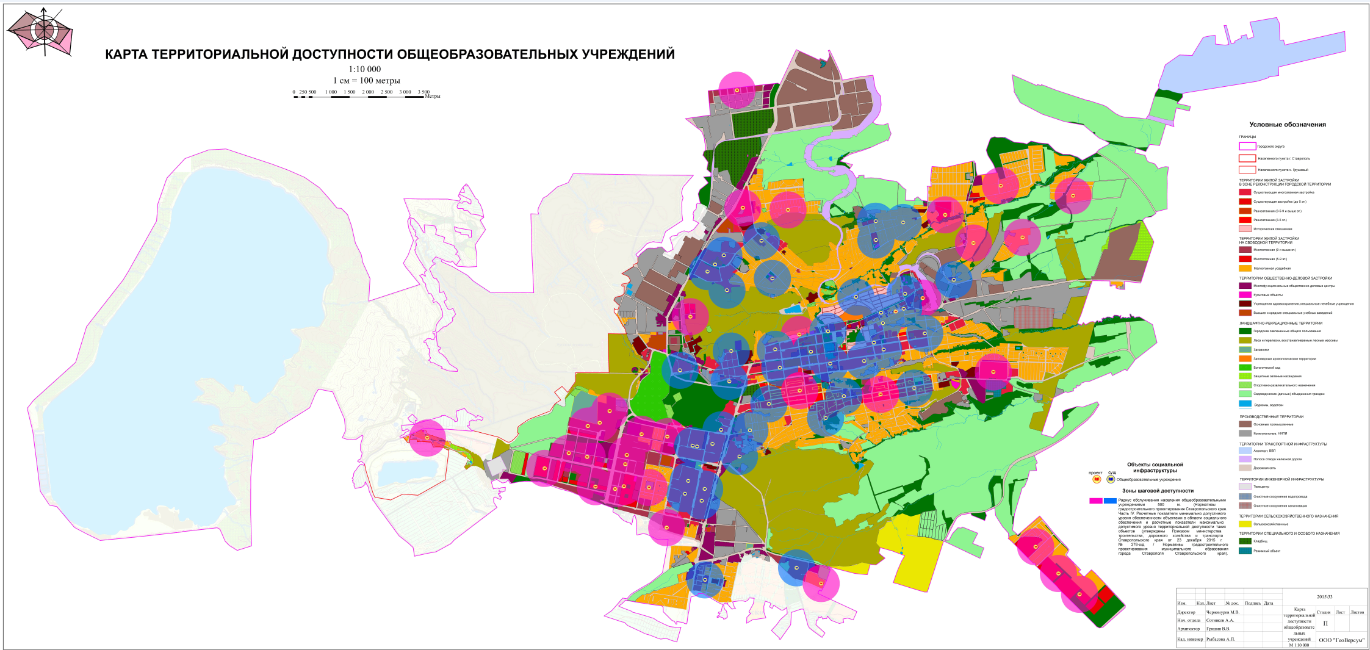 УТВЕРЖДЕНОрешением Ставропольской городской Думыот 27 декабря 2016 г. № 50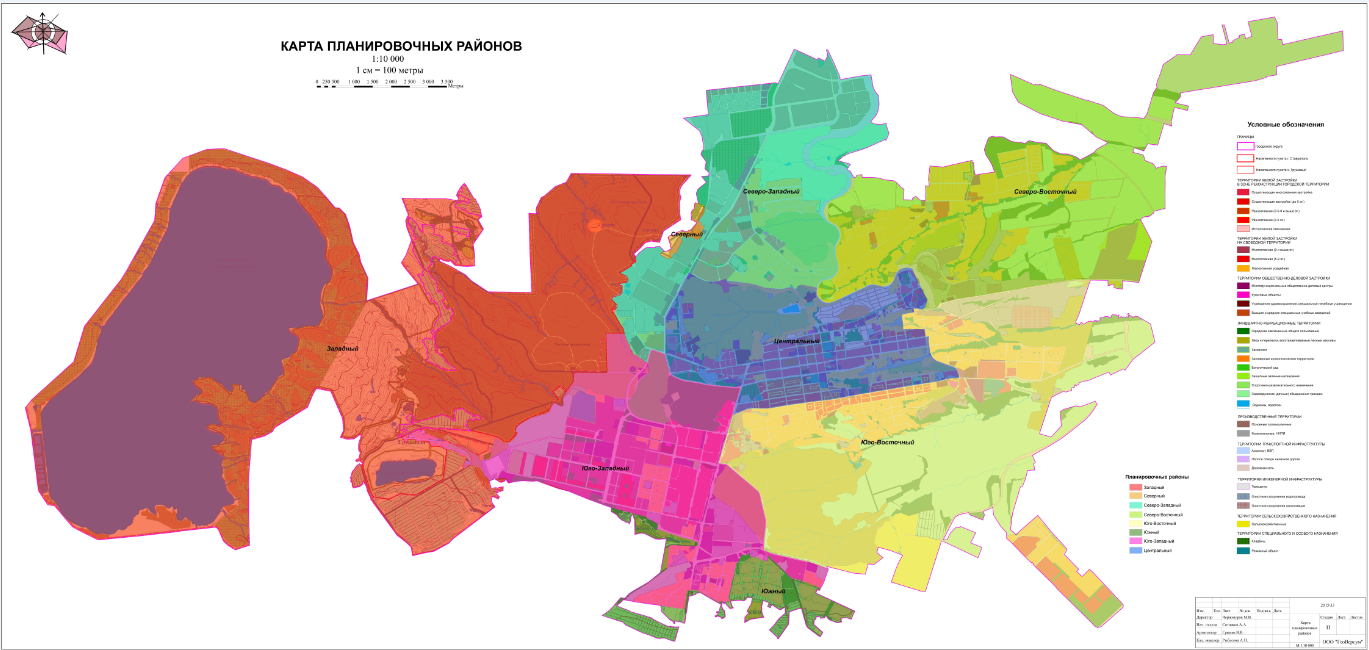 УТВЕРЖДЕНОрешением Ставропольской городской Думыот 27 декабря 2016 г. № 50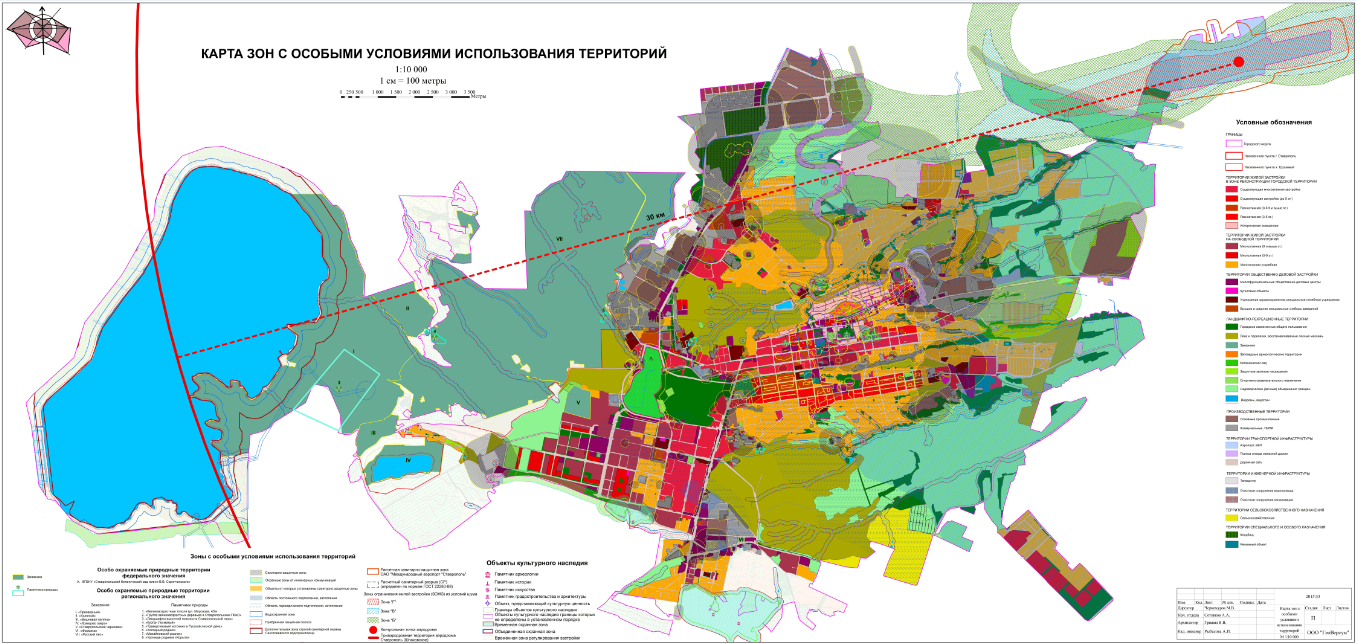 